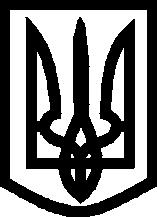 УкраїнаМелітопольська  міська  радаЗапорізької областіVII скликання___ сесіяРІШЕННЯ___________________                                                                       №_______Про затвердження Статуту комунальної установи «Інформаційно-аналітичний центр медичної статистики» Мелітопольської міської ради Запорізької області у новій редакції та втрату чинності п. 2 рішення 44 сесії Мелітопольської міської ради VІ скликання від 09.10.2013 №9 Керуючись ст. 26 Закону України «Про місцеве самоврядування в Україні», ч. 2 ст. 78 Бюджетного кодексу України, постановою Кабінету Міністрів України від 14.05.2015 №378 «Про затвердження Порядку обслуговування коштів місцевих бюджетів у частині бюджету розвитку та власних надходжень бюджетних установ  в установах банків державного сектору», на підставі рішення 26 сесії Мелітопольської міської ради Запорізької області VII скликання від 19.12.2016 №4 «Про обслуговування коштів міського бюджету м. Мелітополя у частині бюджету розвитку в установах банків державного сектору у 2017 році» та рішення виконавчого комітету від 22.12.2016 №250 «Про порядок обслуговування коштів міського бюджету                    м. Мелітополя у частині бюджету розвитку в установах банків державного сектору»:1. Затвердити Статут комунальної установи «Інформаційно-аналітичний центр медичної статистики» Мелітопольської міської ради Запорізької області у новій редакції згідно з додатком.2. Доручити тимчасово виконуючому обов’язки начальника                                  КУ «Інформаційно-аналітичний центр медичної статистики» Мелітопольської міської ради Запорізької області Подшиваловій Т.І. зареєструвати Статут комунальної установи «Інформаційно-аналітичний центр медичної статистики» Мелітопольської міської ради Запорізької області у державного реєстратора виконавчого комітету Мелітопольської міської ради Запорізької області відповідно до вимог чинного законодавства України.2 3. Визнати таким, що втратив чинність, п.2 44 сесії Мелітопольської міської ради VІ скликання від 09.10.2013 №9 «Про реорганізацію мережі та структури установ охорони здоров’я міста Мелітополя та створення комунальної установи «Інформаційно-аналітичний центр медичної статистики» Мелітопольської міської ради Запорізької області».4. Контроль за виконанням цього рішення покласти на заступника міського голови з питань діяльності виконавчих органів ради Бойко С.О.Мелітопольський міський голова 				С.А. МінькоРішення підготував:Тимчасово виконуючий обов’язкиначальника КУ «Інформаційно-аналітичний центр» ММР ЗО 								Т.І. Подшивалова										_______________Рішення вносить:Постійна депутатська комісія з гуманітарнихпитань та боротьби з корупцією					_______________	Погоджено:Постійна депутатська комісія з питань бюджету та соціально-економічного розвитку міста			_______________Перший заступник міського голови з питаньдіяльності виконавчих органів ради				І.В. Рудакова										________________Заступник міського голови з питаньдіяльності виконавчих органів ради				С.О. Бойко										________________Начальникфінансового управління 						Я.В. Чабан											 	________________Начальник відділу охорониздоров’я  Мелітопольської						міської ради								І.О. Маслов										_______________Начальник управління правовогозабезпечення								М.С. Гринько		      								________________Головний спеціаліст відділу з регуляторноїполітики та конкурсних закупівель					Т.В. Житник		      								________________Головний спеціаліст-коректор					Л.С. Захарова		      								________________